Enter www.xcelhr.com  in your web browserClick on Employee and the Employee Level Login screen will display.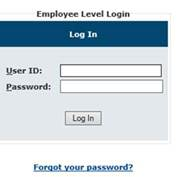 3.   Enter your Login/User ID (case sensitive) XPD + your Employee ID (ie. XDPxxxxxxx).4.   Enter your password.5.   Click the Log In button.6.   Choose My Payroll from the menu options.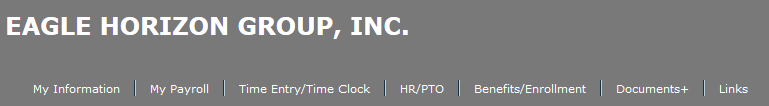 7. Choose Check History to view all pay stubs.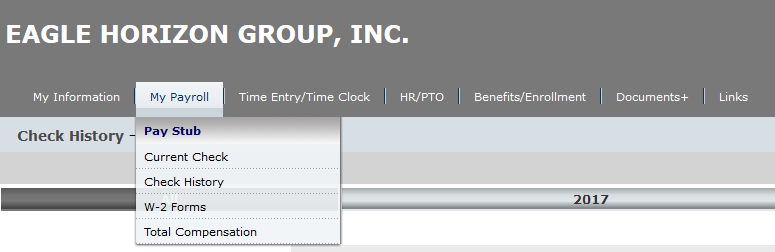 